ОТЗЫВнаучного руководителяна выпускную квалификационную работу Сан СУМЭЙ на тему «Корпоративная культура как инструмент эффективного управления организацией», профиль « Социология организаций и управления персоналом».Корпоративная культура- понятие, относительно новое для управленческой практики. Лишь в начале 21 века руководители оценили, насколько, помимо материальной мотивации, важны ценности, которым привержены сотрудники компании, нормативная база, лояльность персонала, вовлеченность его в традиции и ее культуру. Формирование культуры. Которая способствовала бы достижению целей компании- многогранный процесс, влияние на который оказывают не только личность лидеров, или отрасль деятельности, но и особенности национального менталитета и национальной культуры.В связи с этим, ВКР Cан Сумэй является крайне актуальным исследованием, рассматривающим корпоративную культуру как инструмент управления. Дополнительным вкладом автора и элементом научной новизны работы можно считать междисциплинарный подход к изучению корпоративной культуры, помимо традиционных социологических и менеджерских теорий, использующий элементы культурологии, антропологии и философии. Практическая часть исследования использует пример Китая, и особый интерес представляет авторское видение взаимосвязи китайских философских учений с развитием и формированием корпоративной культуры компаний, Теоретической базой исследования выступили концепции Э. Шейна, К. Камерона и Р. Куинна, китайских ученых. Особой заслугой автора является тщательный анализ русскоязычной литературы по предмету, что свидетельствует о достаточном уровне владения русским языком для полноценной научно- исследовательской работы. Используя данные подходы, автор планомерно доказывает, что наряду с общими закономерностями формирования,  корпоративная культура в разных странах должна иметь свою специфику. Качество теоретического анализа и грамотное толкование социологических категорий характеризует Сан Сумэй как сформировавшегося специалиста в области социологии организаций и управления.Вторая глава выпускной работы посвящена анализу и презентации результатов исследования, проведенного студенткой в крупнейшем холдинге Alibaba Group. И действительно, невзирая на активную работу, которая ведется в компании по управлению корпоративной культурой, нами был выявлен ряд проблемных зон- в частности, относительно трудностей, которые возникают при внедрении отдельных элементов китайской культуры в культуру компании, которая. По сути, является на данный момент транснациональной. Этот результат  выступает практической значимостью данной ВКР.Таким образом, поставленная Сан Сумэй во введении цель была достигнута, заявленные задачи реализованы как в практическом, так и в теоретическом дискурсах.Также нельзя не отметить постоянный контакт студентки с кафедрой в целом и научным руководителем в частности, активное ее участие в научной жизни факультета и кафедры, конференциях и семинарах. Во время обучения Сан Сумэй также заслужила немало лестных отзывов от преподавателей за интерес к учебе, творческий подход к выполнению заданий, добросовестное отношение к занятиям.Выпускная квалификационная работа выполнена на высоком профессиональном уровне, имеет качественную теоретическую базу, обладает научной новизной и практической значимостью. Работа качественно оформлена, написана с хорошим владением русским языком, и производит очень благоприятное впечатление, соответствует требованиям, предъявляемым СПбГУ к выпускным работам магистра, а Сан Сумэй-  заслуживает присуждения степени магистра социологии. Научный руководитель:Кандидат социологических наук,  доцент кафедры социального                           		Ю. В. Денисова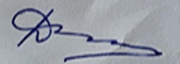 и  планирования